ŠTIRIPERESNA DETELJICA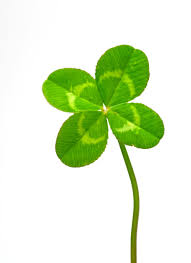 Za danes ena zelo lahka dejavnost, ki pa ni nujno, da se vedno konča z rezultati.Gremo V LOV na ŠTIRIPERESNO DETELJICO! 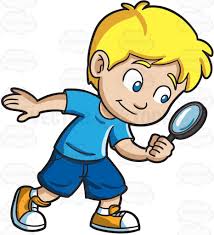 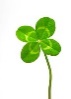                                                      Na to, da jo najdemo ne moremo vplivati…… najdba je odvisna od sreče  …                                      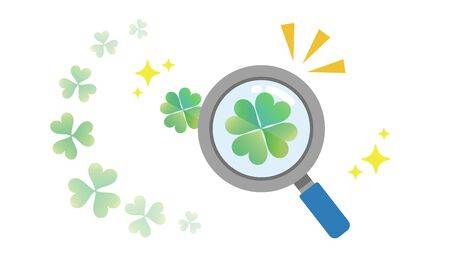 Pojdi na travnik, poišči deteljice.Umiri se in začni iskati štiriperesno deteljico. Išči, išči, …ne obupaj, morda se ti pokaže!   Njena najdba nas  zelooo razveseli:)))       Jaz sem jo danes našla:) 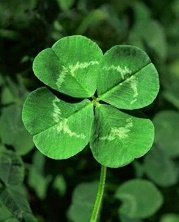 Štiriperesna deteljica je znana, kot najmočnejši simbol sreče. Simbolizira tudi štiri letne čase (pomlad, poletje, jesen, zima) in štiri strani neba (sever, jug, vzhod, zahod). Podarimo jo nekomu, ki mu želimo srečo. Lahko pa si jo spravimo. Naravnamo njene listke in jo z naravnanimi listki položimo med liste debele knjige, da se posuši. Posušena deteljica nam bo vedno privabila nasmeh na obraz.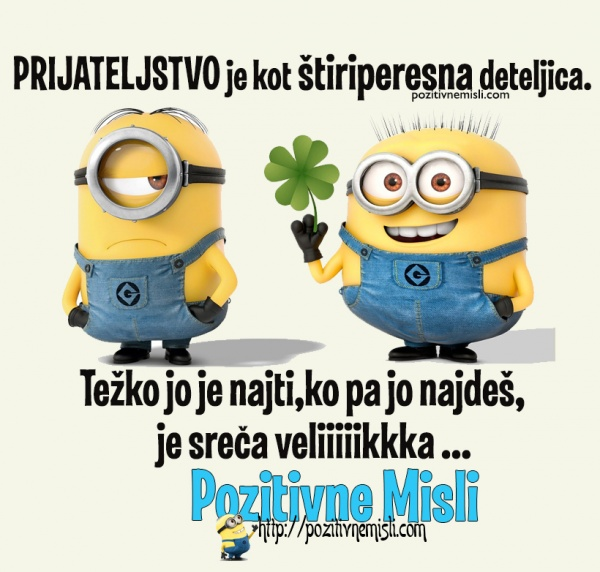                                                                                                                                                     Pripravila: u. Nives